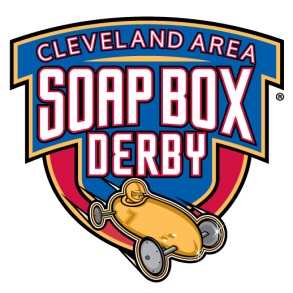 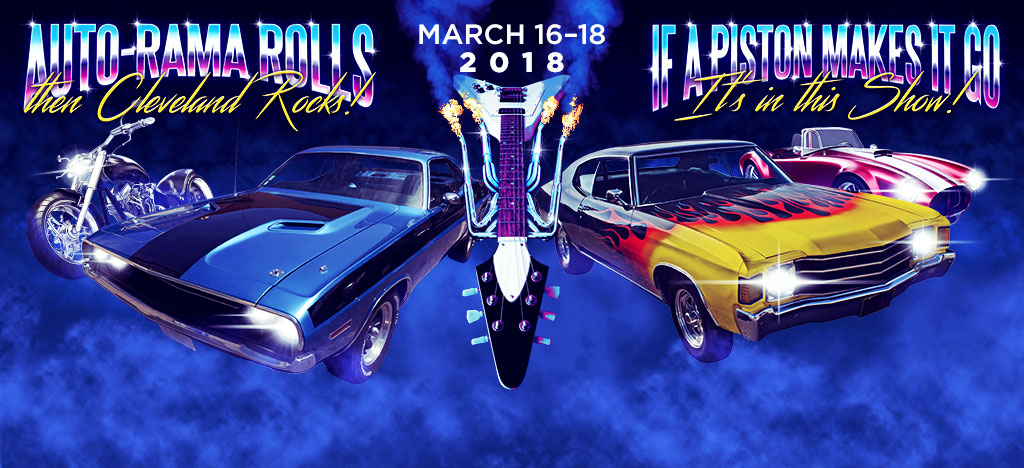 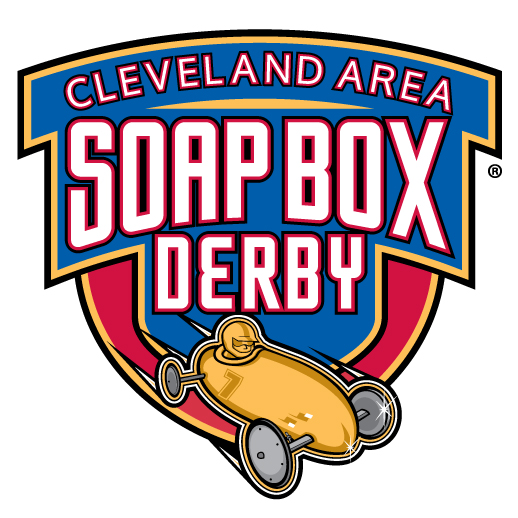  AREA SOAP BOX  REGISTRATION FORMPARENTS NAME_________________________________________EMAIL ADDRESS_____________________________ADDRESS________________________________________CITY________________STATE_____ ZIP CODE___________PHONE NUMBER________________________________________CELL NUMBER________________________________TOTAL ADULTS ATTENDING*______TOTAL NON RACERS ATTENDING*(age 7-12)_______(<7)_______There will be a limited number of entrants for this race.  $30 each race or all 4 for $100.  Payment must be sent in with this registration. *Race Teams get free access and free parking; additional entrants must purchase a Piston Power show ticket. Adults $18, children 7-12 $6 and children under 6 are free.Please send your registration form to:Please call, mail or email this form by no later than March 4th, 2018.  If we fill up we will let you know if we need to put you on a waiting list.  Any questions about the race may be directed to Joe Markowski at 216-970-6564 or janssunoco@aol.com.RACERS NAME(S)DIVISONSAT. DOUBLEMARCH 17SAT.SINGLEMARCH 17SUNDAYDOUBLEMARCH 18SUNDAYSINGLEMARCH 18AA NUMBER1.2.3.4. AREA SOAP BOX 38567 MISTY MEADOW TRAILderbydyer@oh.rr.com or 440-327-4063Please note, if you have a gmail email address please call 440-666-3831, for some reason our Road Runner email does not get along with gmail.